關於我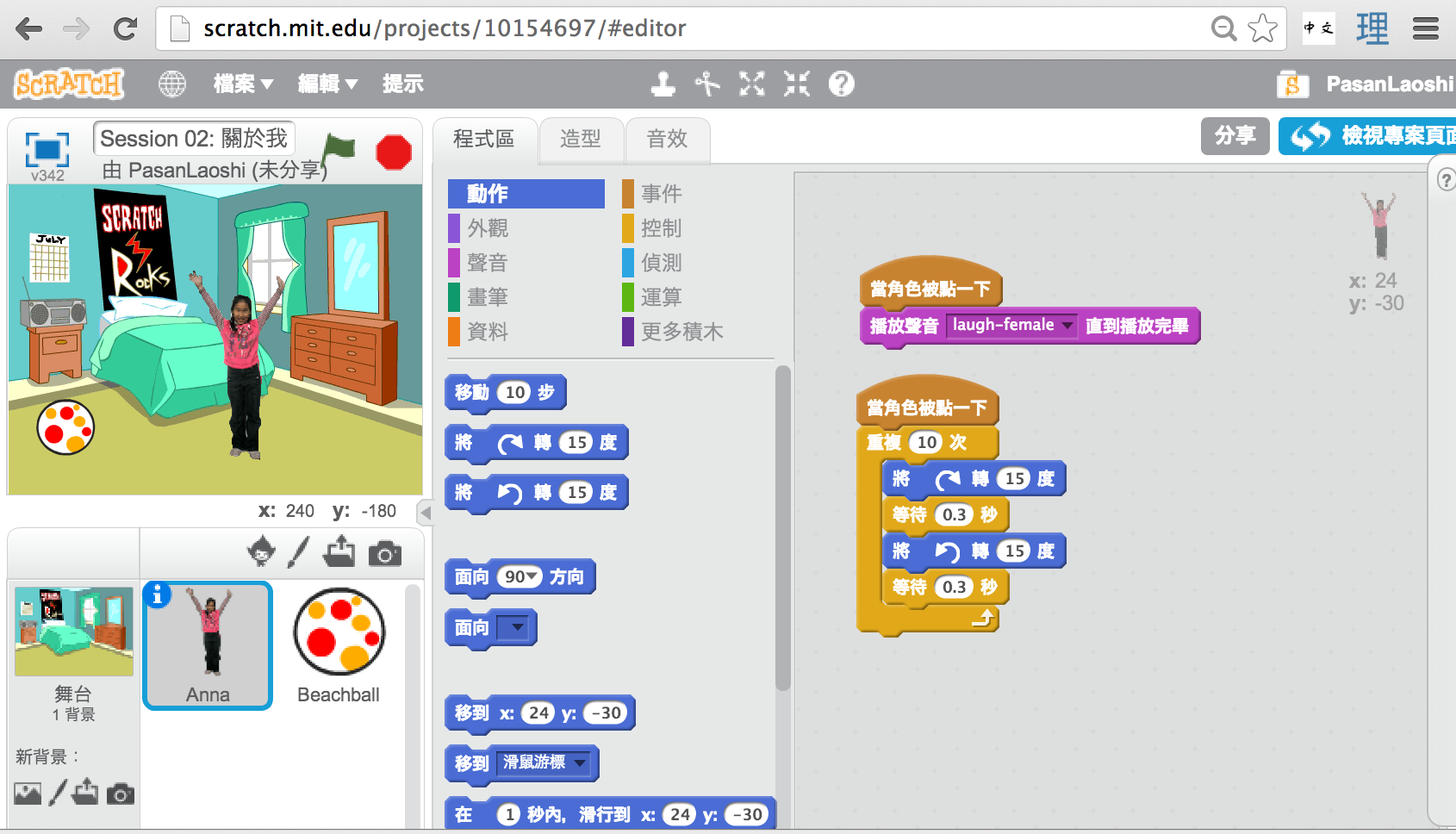 怎麼把有趣的圖片和聲音結合成一個關於你的互動式拼貼畫呢?一步一步的...1. 增加角色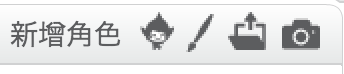 2. 使角色產生互動功能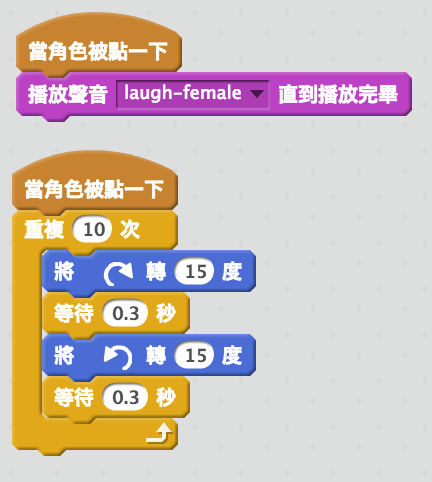 3. 重做!試著使用這些程式方塊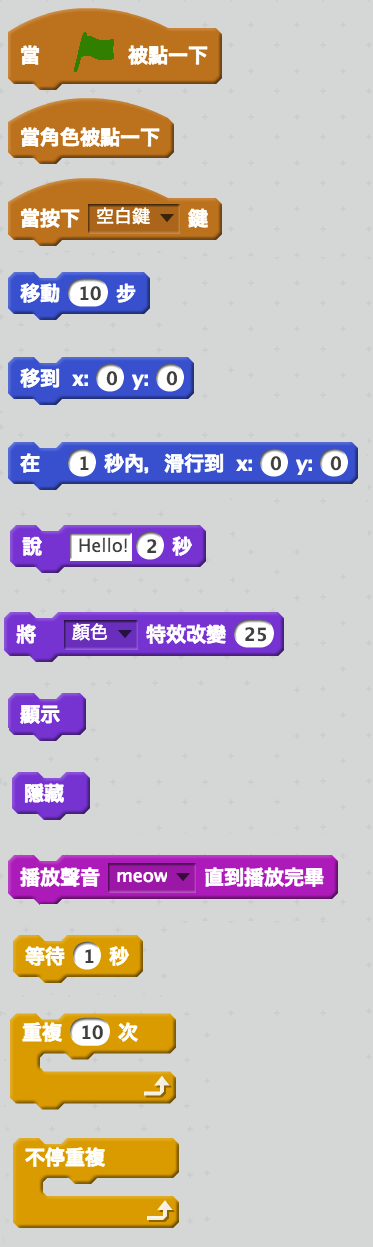 舞會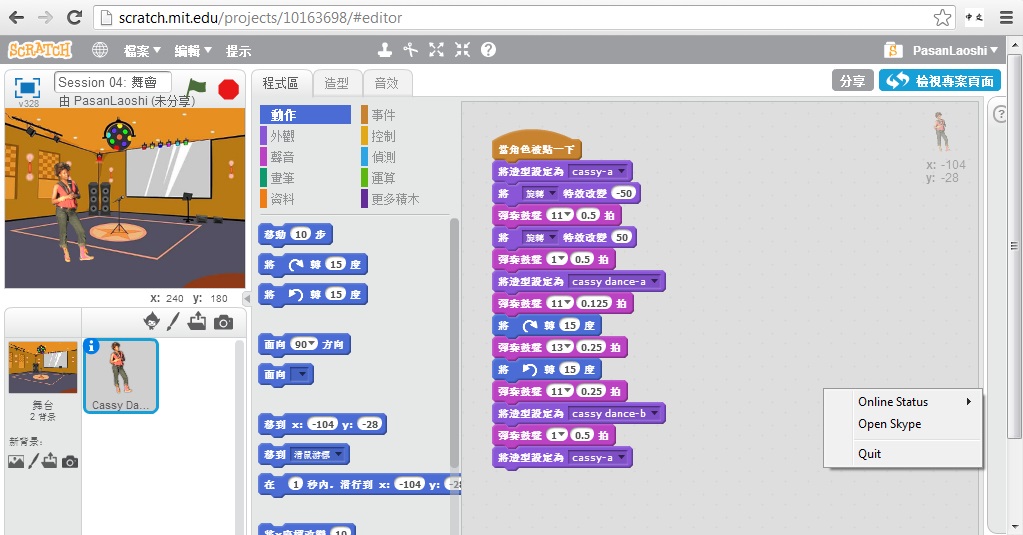 創造你自己的互動舞會.加入已著裝的角色和吸引人的節拍.一步一步的...1. 增加角色2. 使角色產生互動功能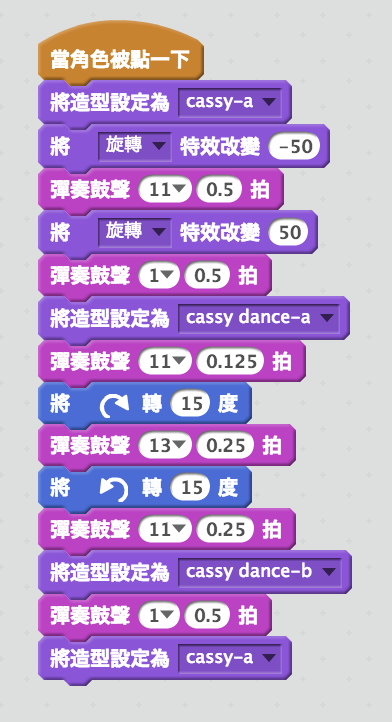 3. 重做!試著使用這些程式方塊藝術這裡有些方塊可用於藝術主題的方案。等待輸入暫停秒數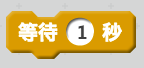 說/想在角色上方顯示談話或想法框聲音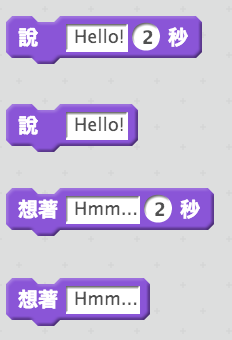 播放已錄製或合成的音效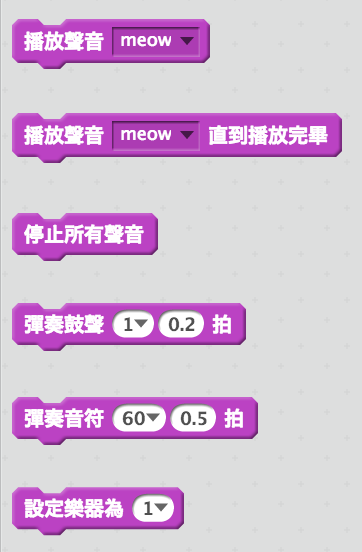 能見度使角色出現或消失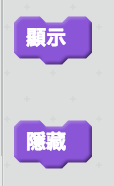 循環重複執行方塊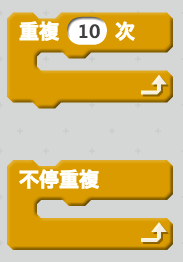 畫筆在舞台上繪製線條和角色的圖章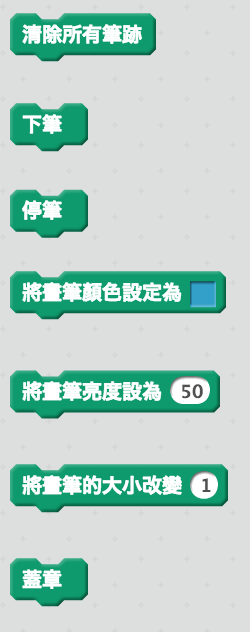 隨機在特定範圍內取得電腦隨機產生的數字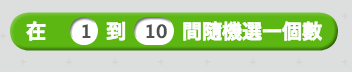 快速鍵使角色對不同的按鍵產生反應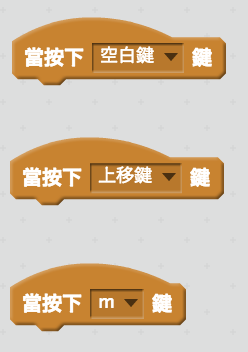 正方形與圓形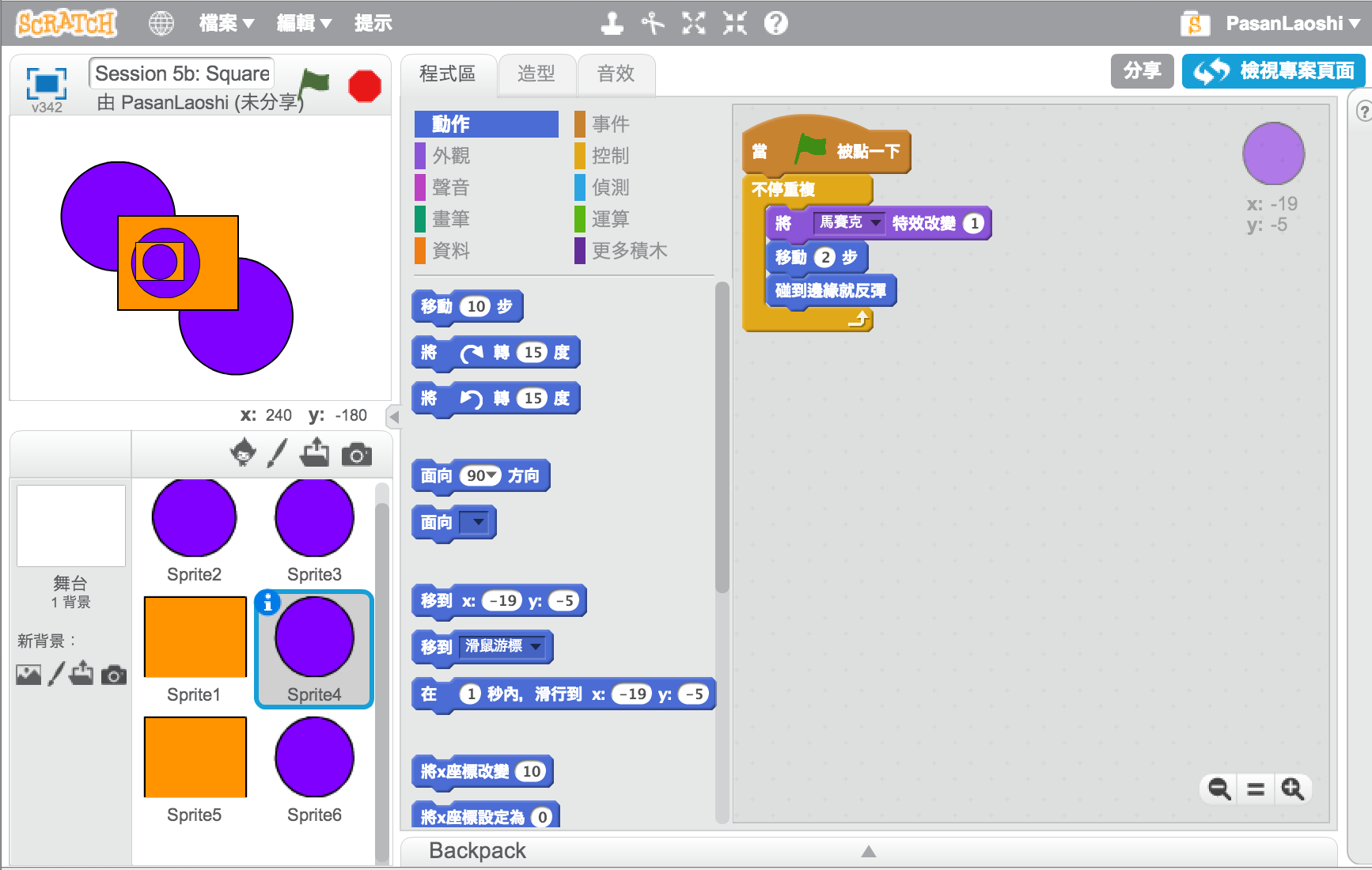 如何創造一個包含橘色正方形和紫色圓形的方案？使用繪畫編輯來設計一個整合橘色正方形和一個紫色圓形的角色。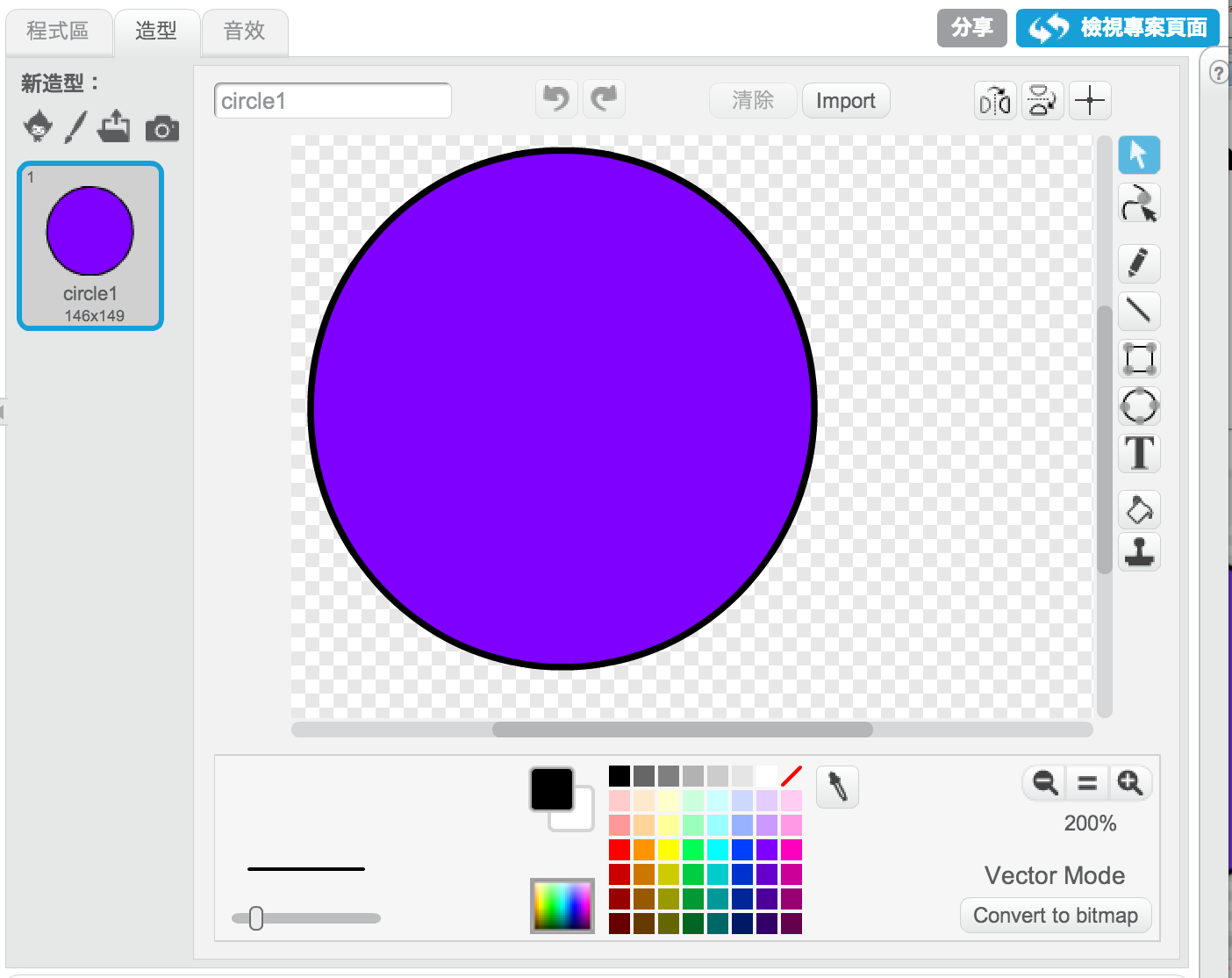 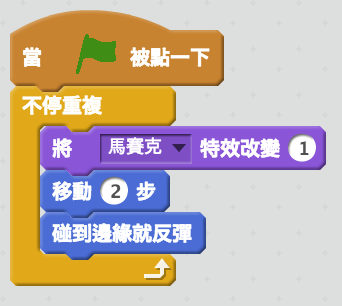 使用不同程式方塊來實驗不同的動作和外觀，賦予你的角色生命力。成立一個樂團 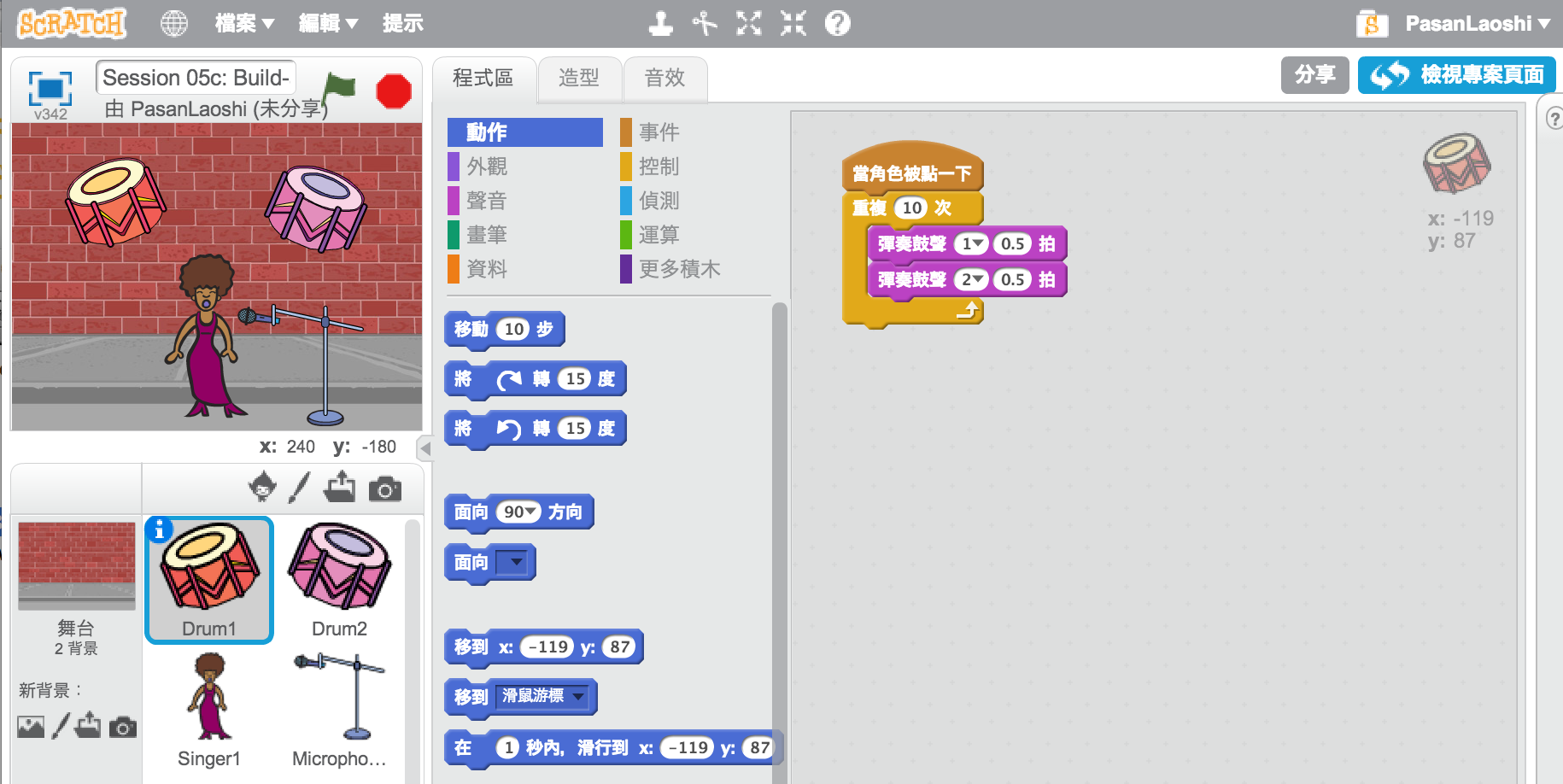 分配給角色不同的聲音以製作互動性的樂器，創造你自己的音樂團體。使用方塊重複播放聲音。實驗不同的音樂和節拍，或輸入你自己的音效。no scripts 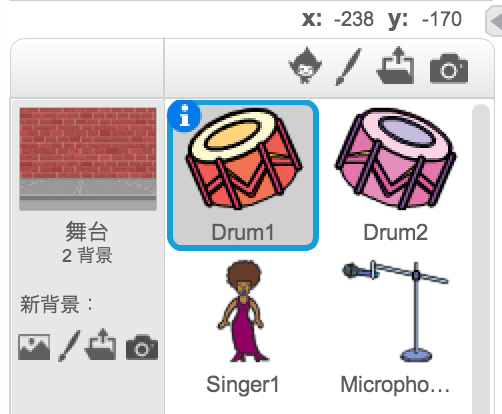 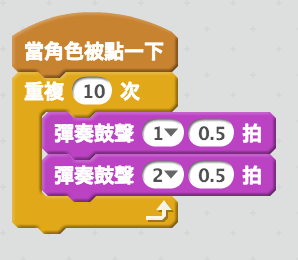 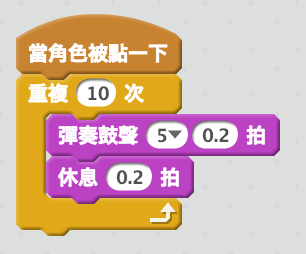 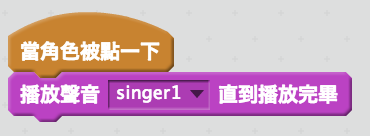 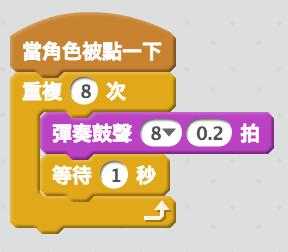 自動繪圖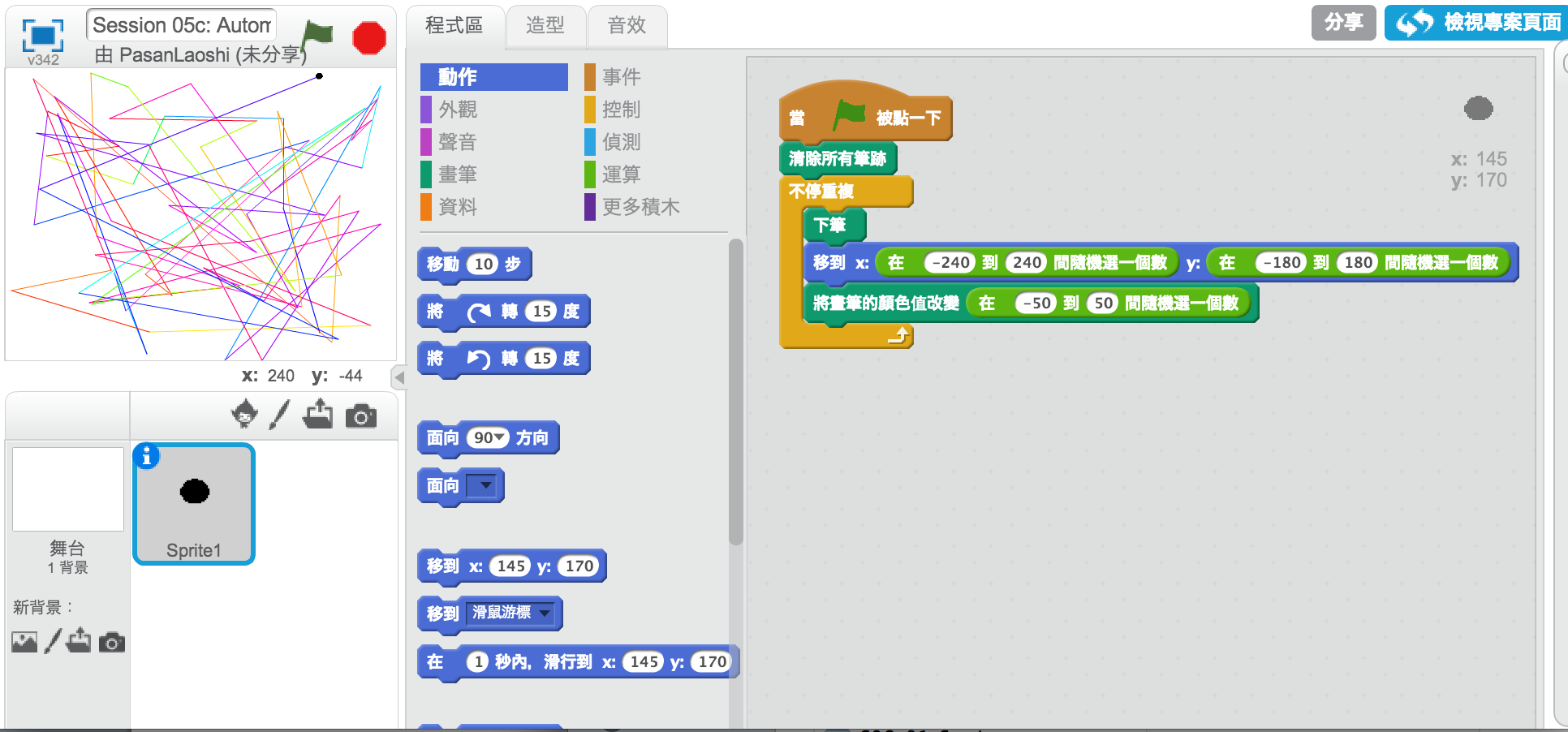 建立一個可自行繪圖的專案。建立一個小點狀的角色。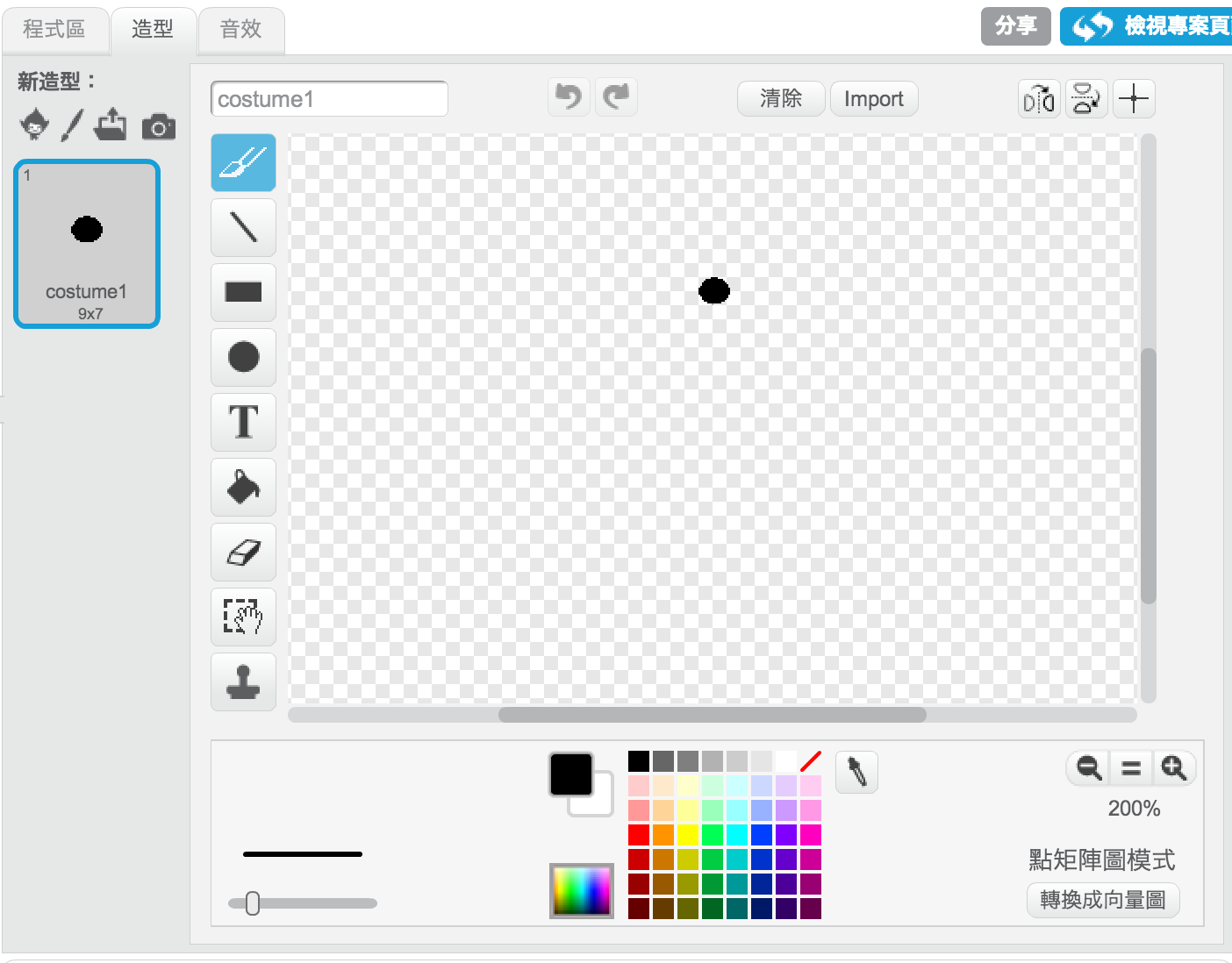 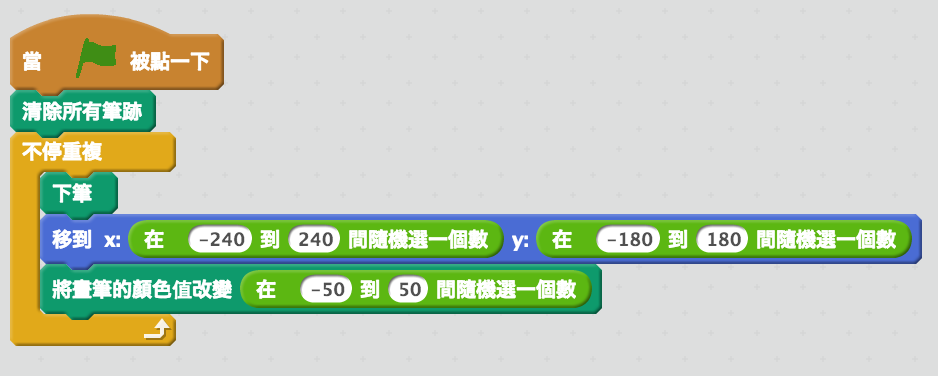 故事這些方塊可被使用於故事主題的專案：等待輸入暫停秒數。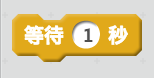 說/想在角色上方顯示談話或想法框。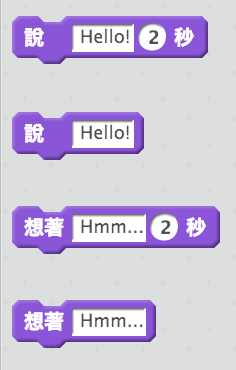 聲音播放已錄製的音效。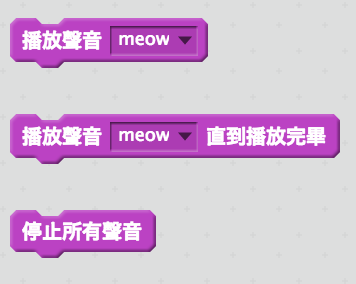 能見度使角色出現或消失。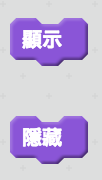 服裝改變角色的造型。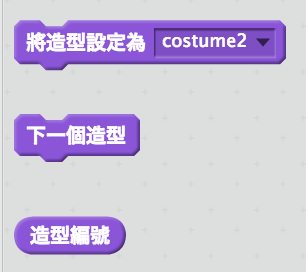 詢問在專案中使用輸入功能。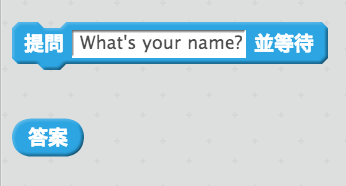 串連測試、使用和改變單字與句子。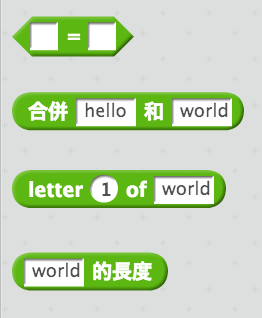 動作協調角色本身和角色之間動作的同步。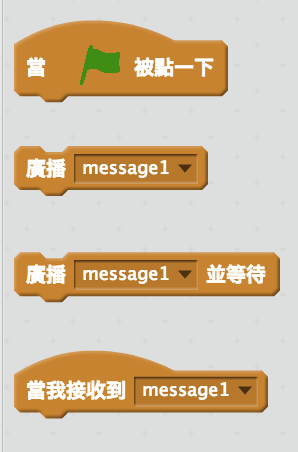 對話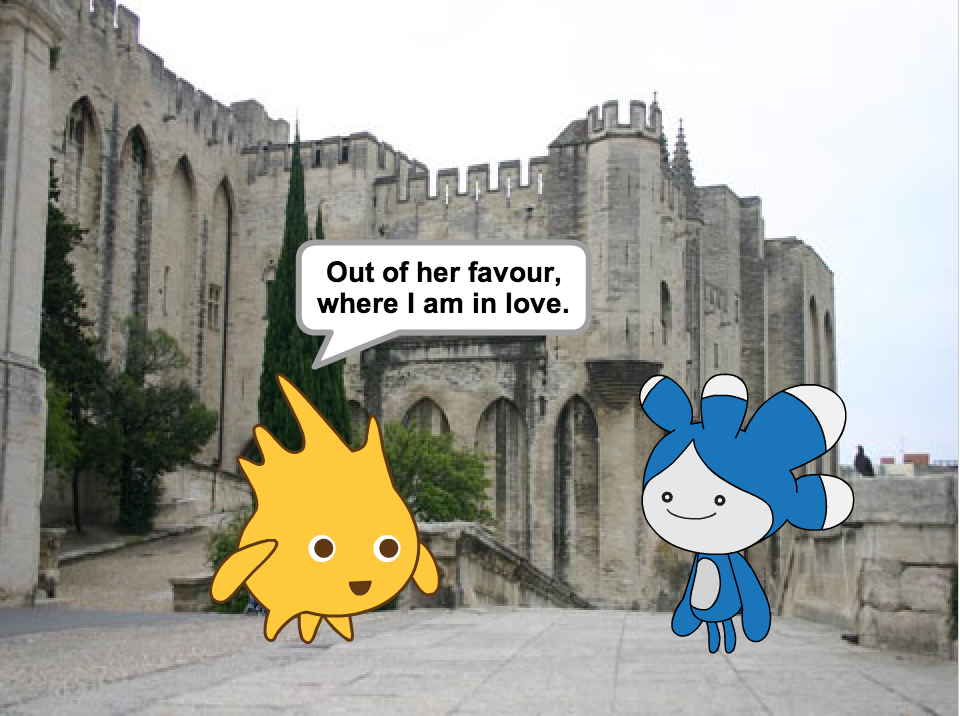 使兩個角色產生對話。使用說和等待兩個方塊調整對話方式。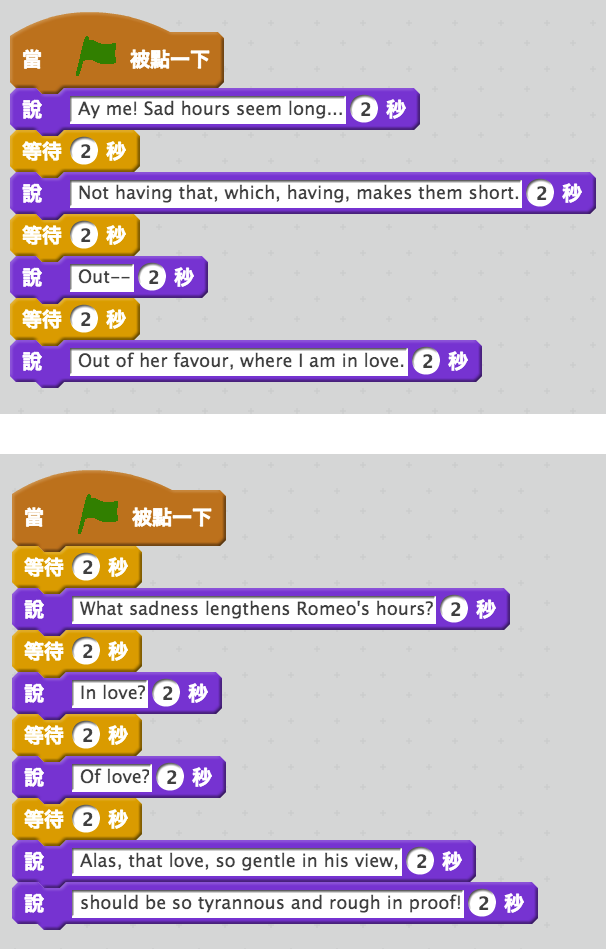 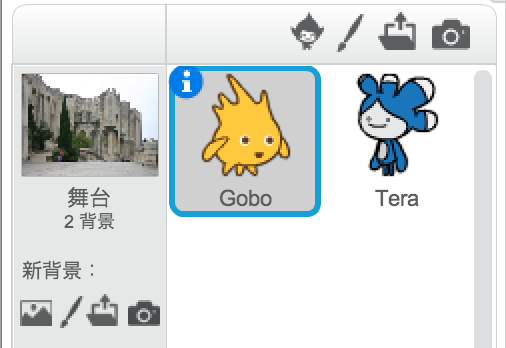 場景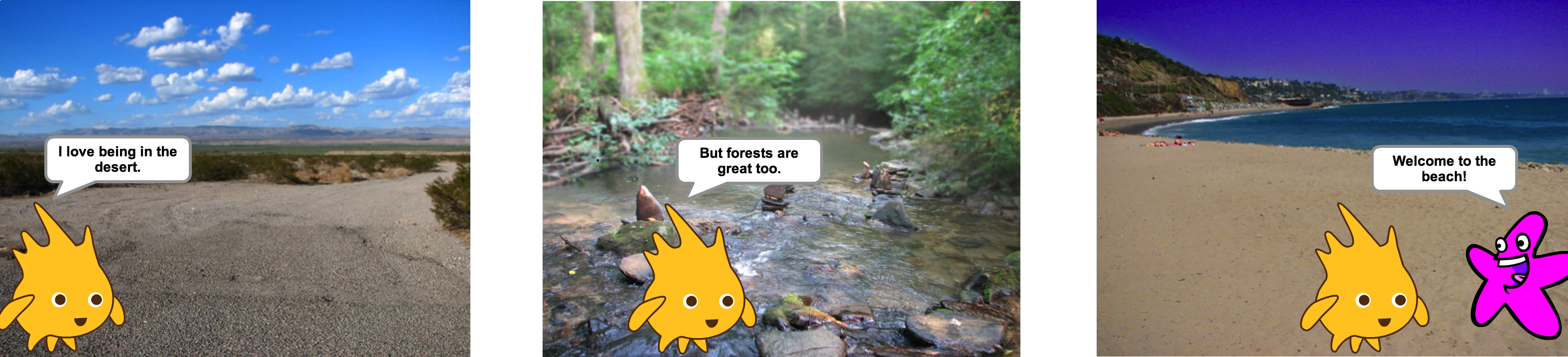 使用廣播和當接收到兩個方塊創造多樣化的場景故事。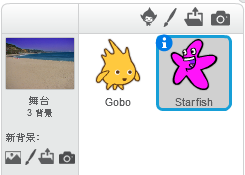 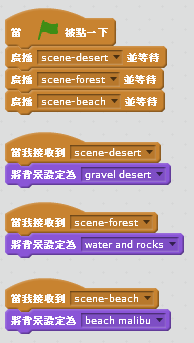 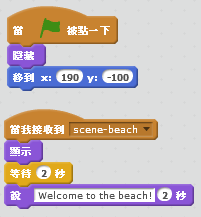 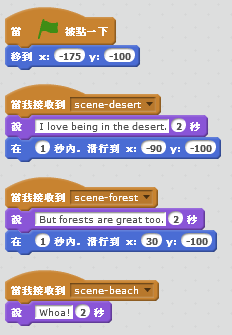 幻燈片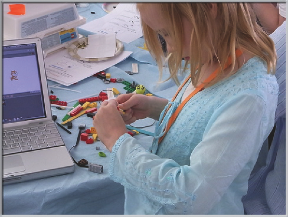 創造屬於你自己的幻燈片，由一套背景圖片伴隨聲音旁白而組成。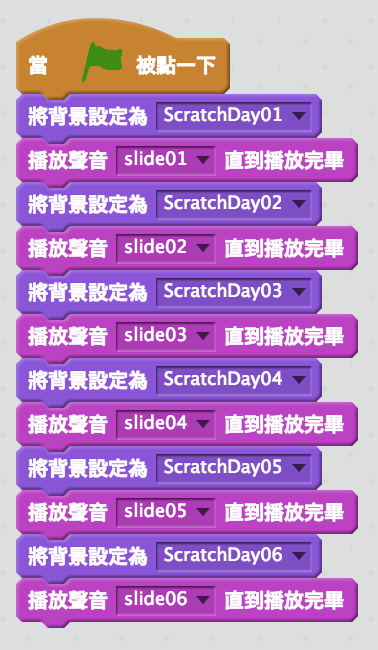 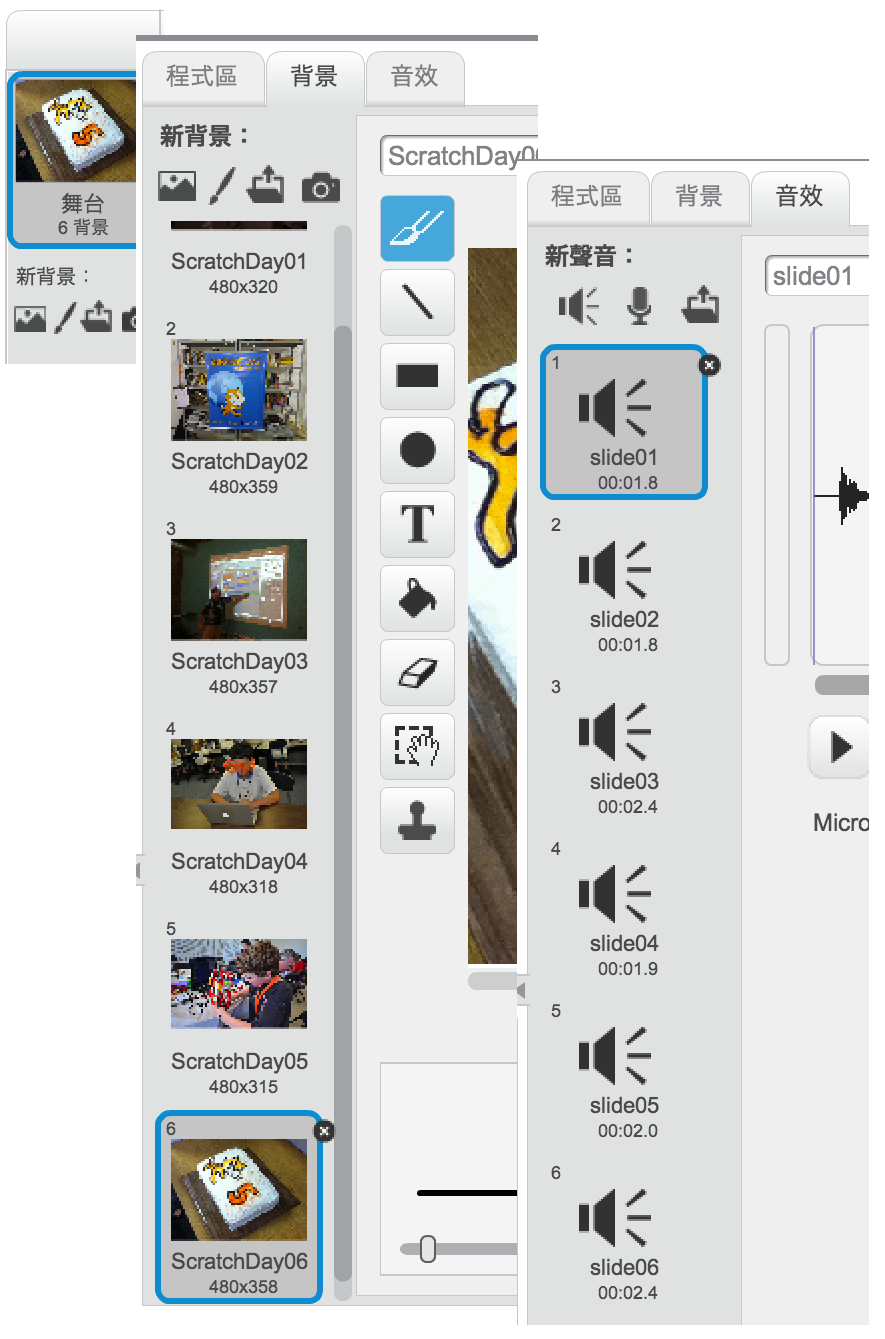 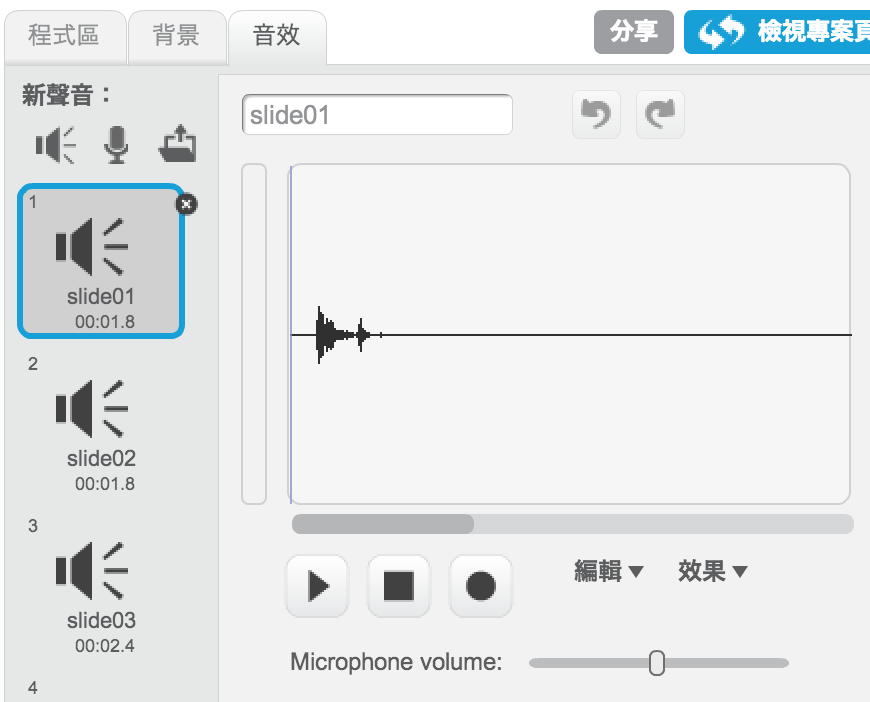 問題一Farooq 想按空白鍵使他的貓旋轉。但是貓一動也不動！哪裡出問題了呢？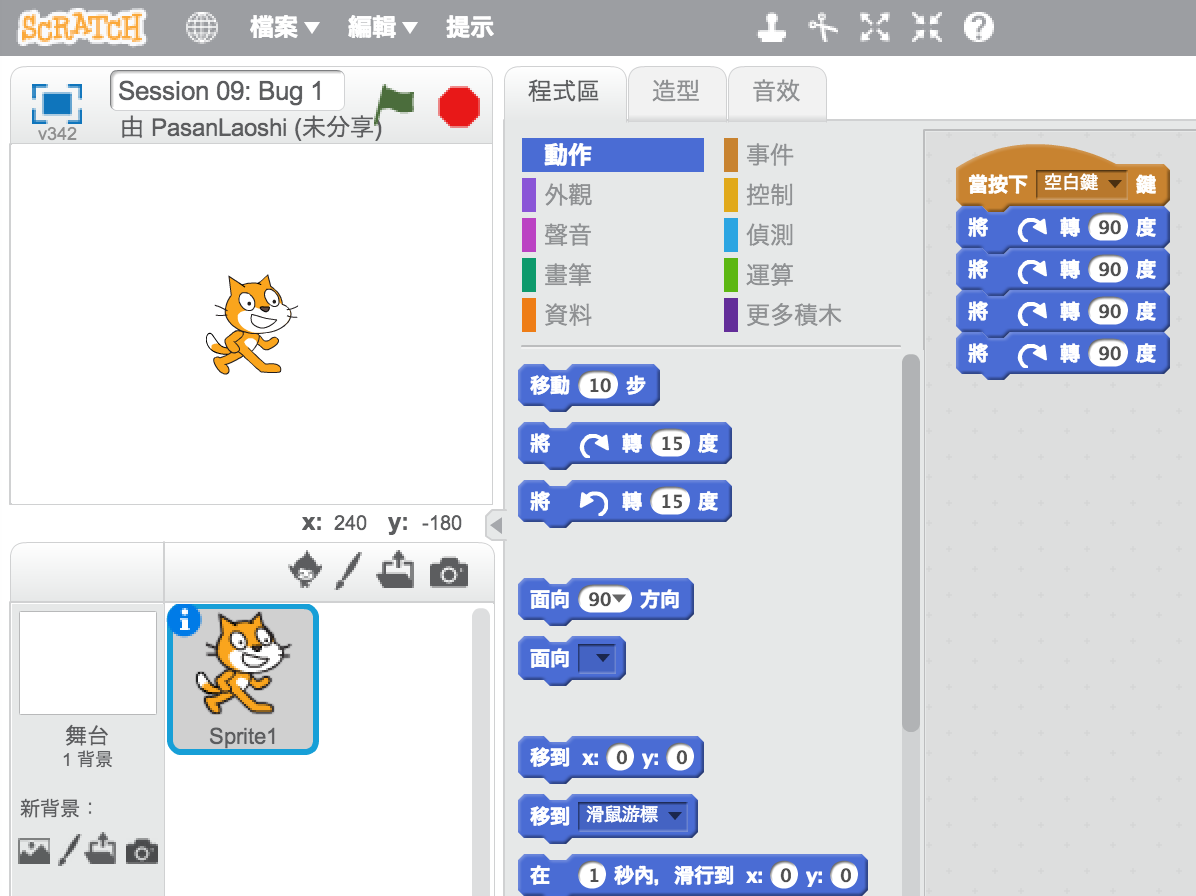 問題二Michelle 想要讓貓從舞台的中央開始，然後走過舞台上並變大。她第一次按綠色旗子時，成功了。但是第二次卻失敗了。發生什麼事了呢？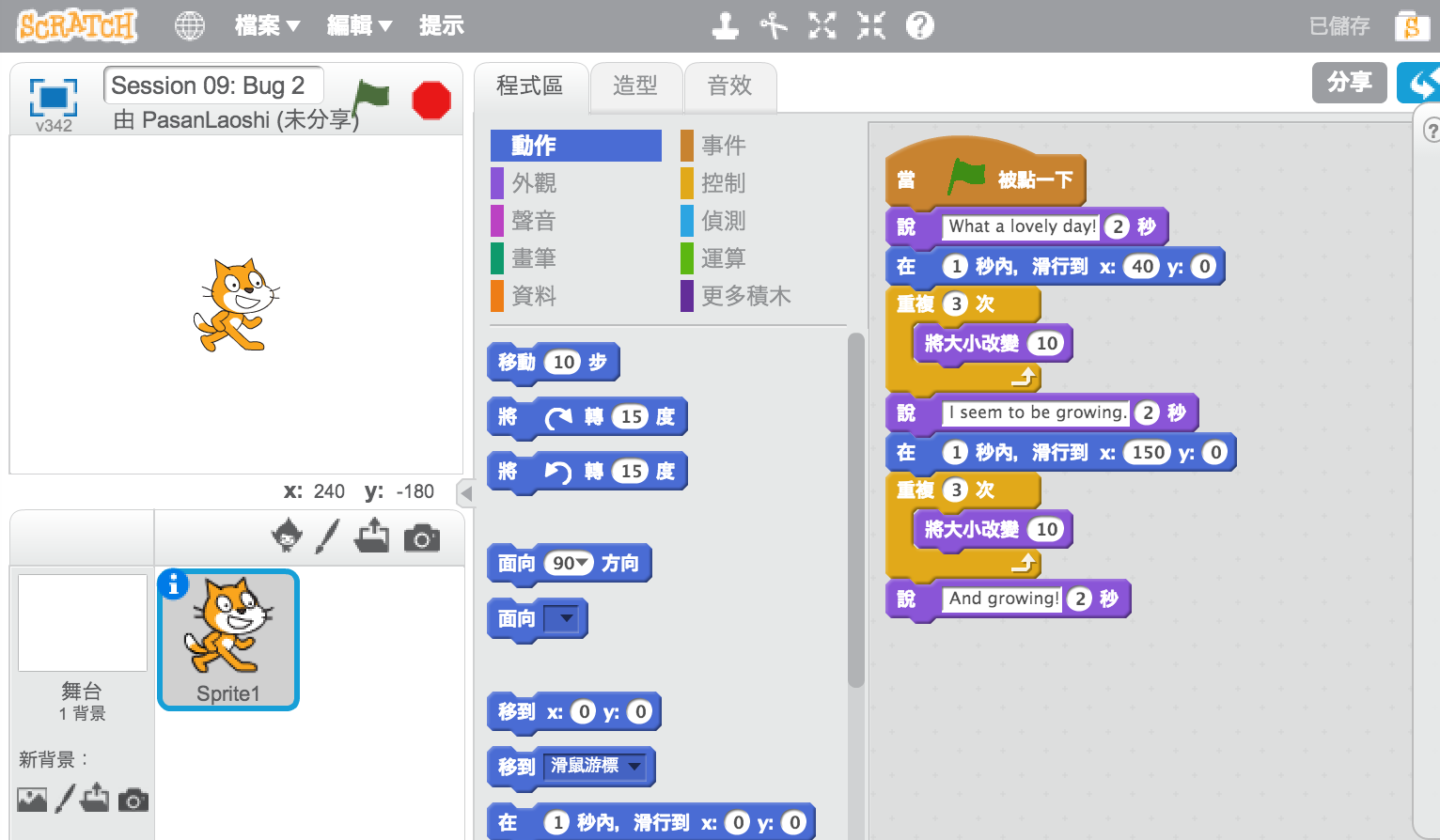 問題三Alex想要他的貓隨音樂起舞，但是這隻貓卻在音樂播放完畢後才開始跳舞！哪裡出問題了呢？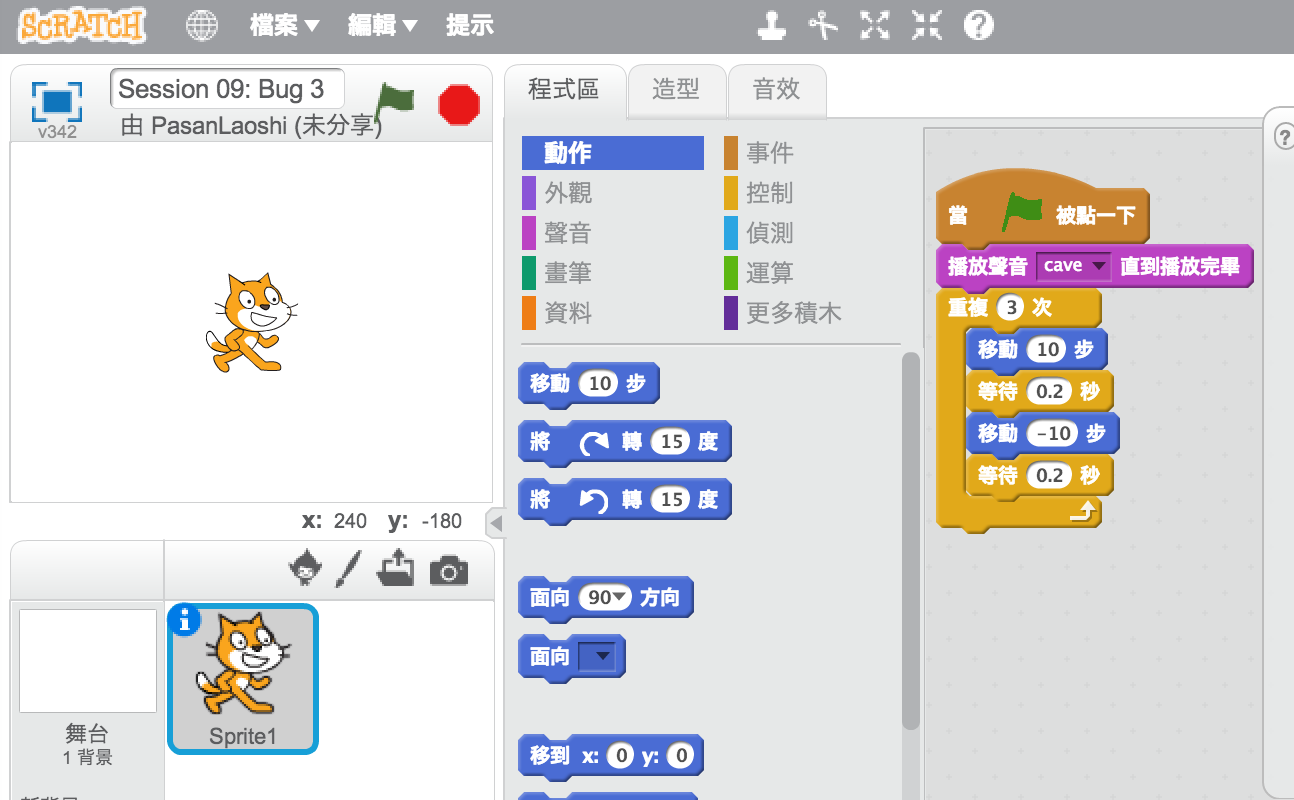 問題四Praneetha 想要用鍵盤控制這隻貓的X座標：按右鍵使貓往右移動，左鍵往左移動。她也想要這隻貓說出牠是在X座標上的右邊或左邊。現在，這隻貓會移動，但卻無法說出自己的位置！哪裡出錯了呢？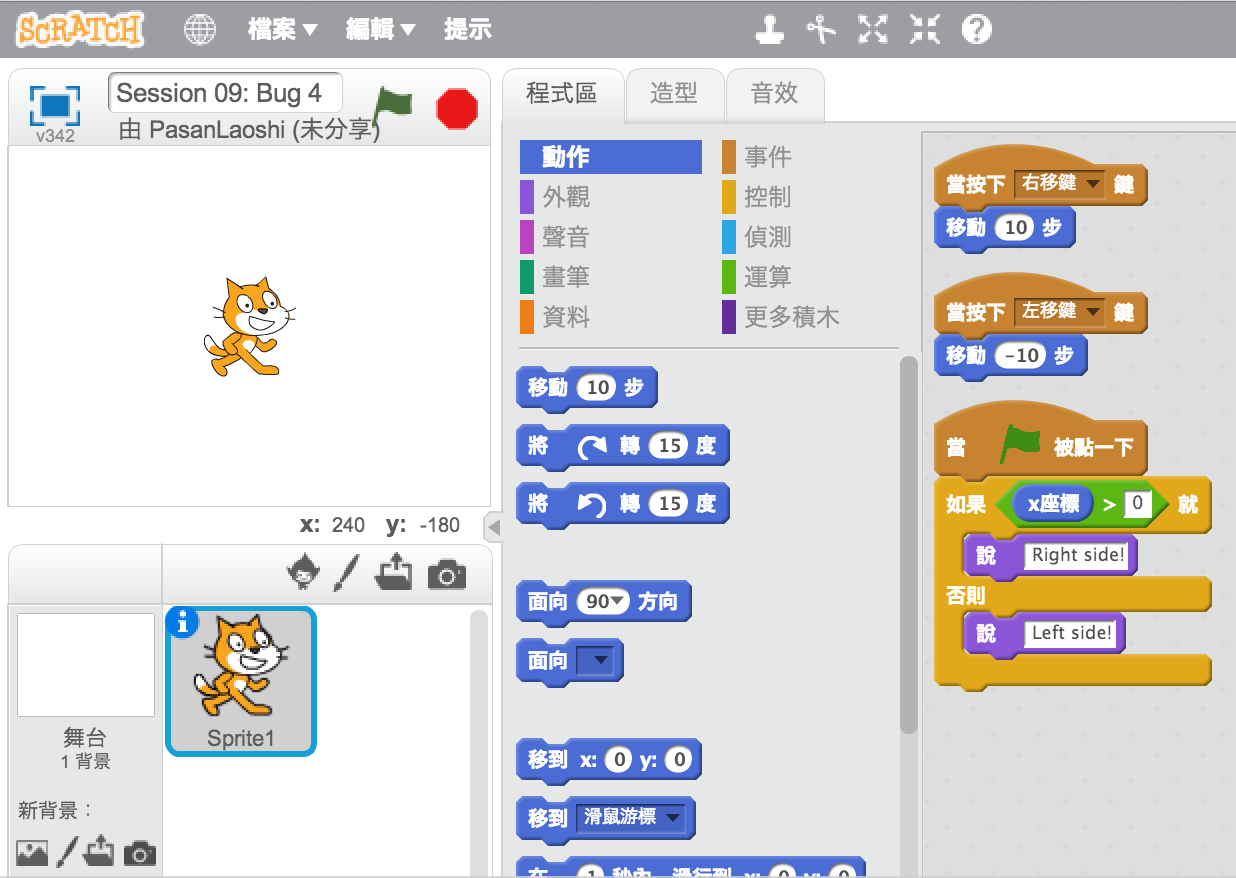 問題五Nobuyuki想要他的貓上下跳動，然後移動至螢幕的另一方。但這隻貓卻邊跳躍邊移動至螢幕的另一方。發生什麼事了呢？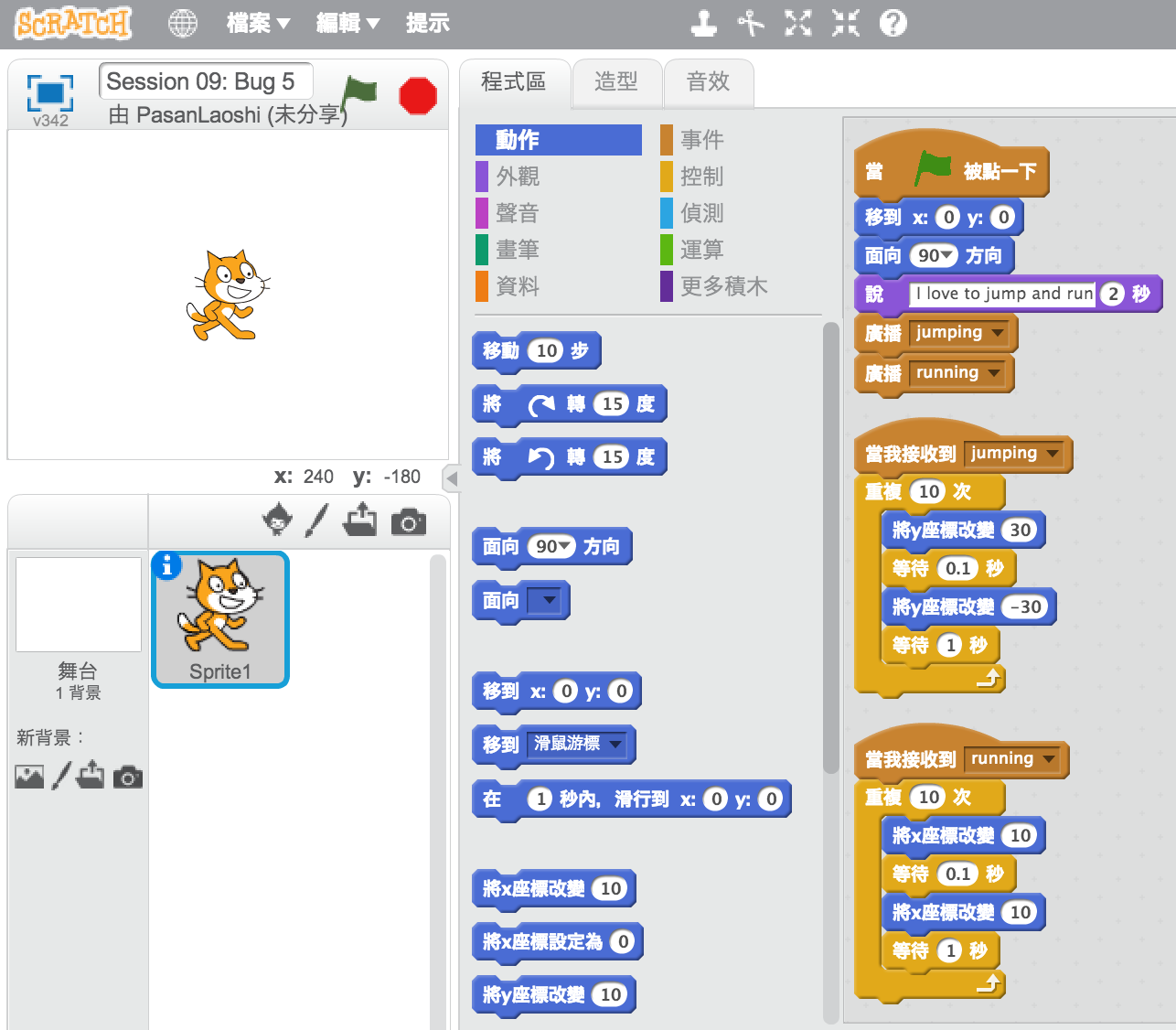 問題六設計屬於你自己的Scratch程式謎題，來練習修正錯誤。迷宮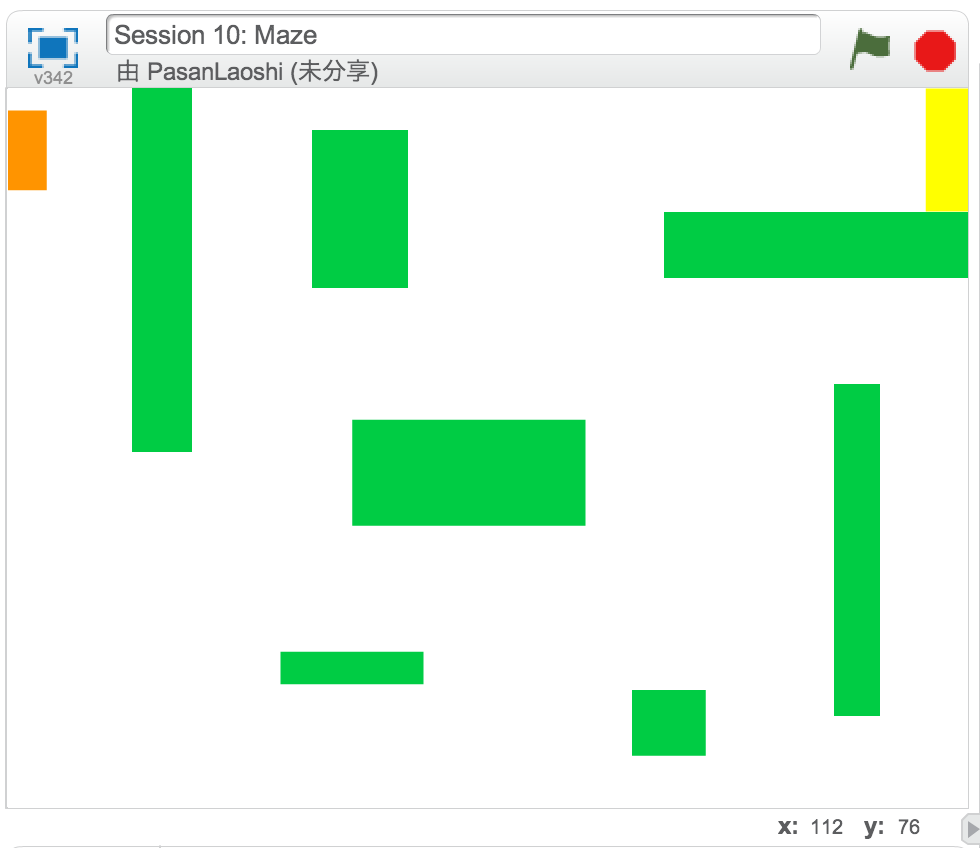 創造一個遊戲，在此遊戲中，你必須讓你的角色完全不能接觸到牆，並從頭到尾走完迷宮。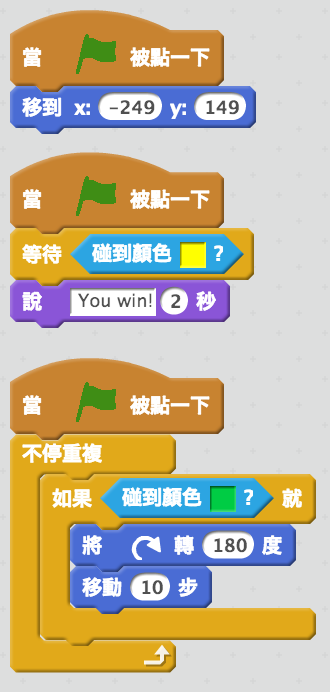 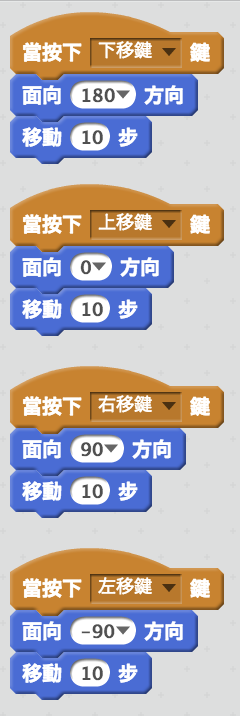 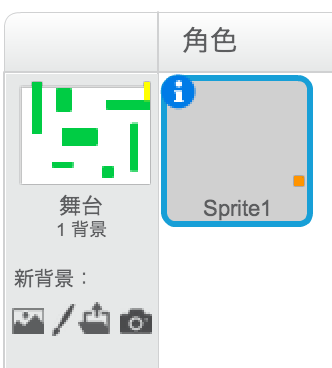 遊戲這裡有些可以用於遊戲中的方塊。觸碰    看兩個角色是否產生觸碰或某個角色是否觸碰到顏色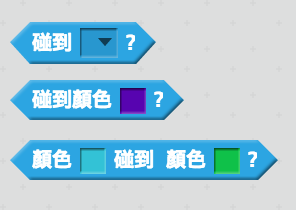 能見度使一個角色出現或消失S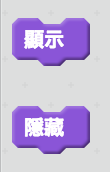 隨機在某特定範圍內，獲得一個由電腦隨機選擇的數字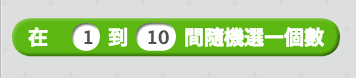 計時用電腦幫你計算時間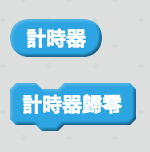 串連測試、使用和改變單字和句子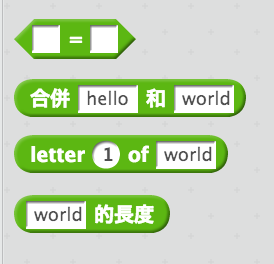 變數儲存一個數字或是串連在一個方塊裡，以便之後使用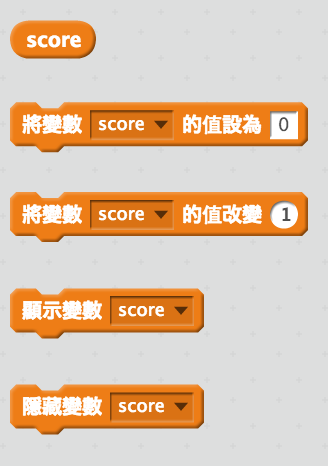 比較比較價值來幫你在遊戲中做決定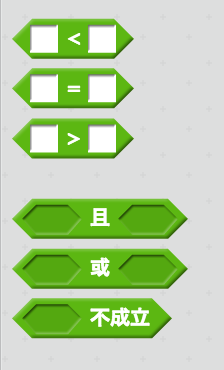 按鍵使角色對不同按鍵產生回應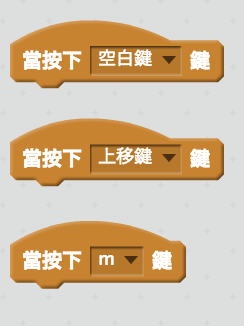 碰撞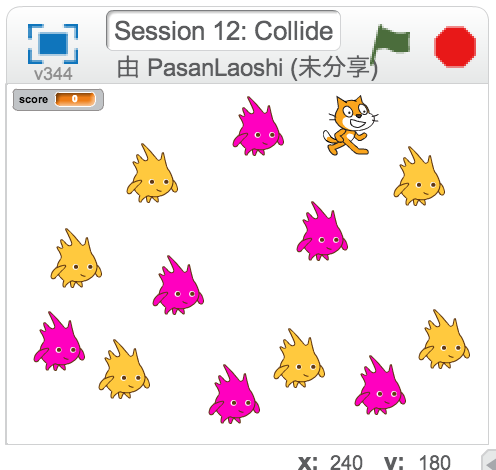 幫助這隻貓引導一群圓球。收集黃色的圓球可以得分，閃避粉紅色的圓球可以避免失分。重設貓的位置和分數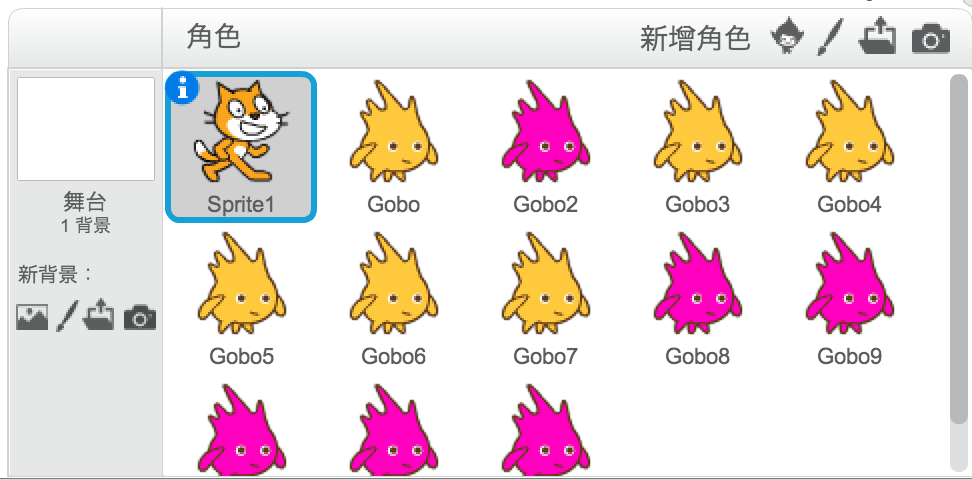 當貓和黃色的圓球碰撞時，該圓球會消失，而分數加十分當貓和粉紅色的圓球碰撞時，該圓球會消失，而分數扣十分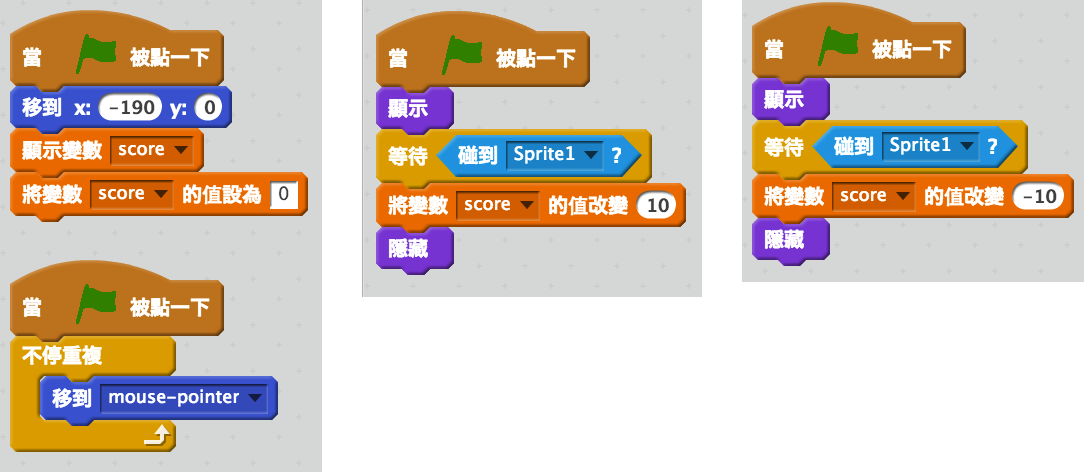 貓之即興創作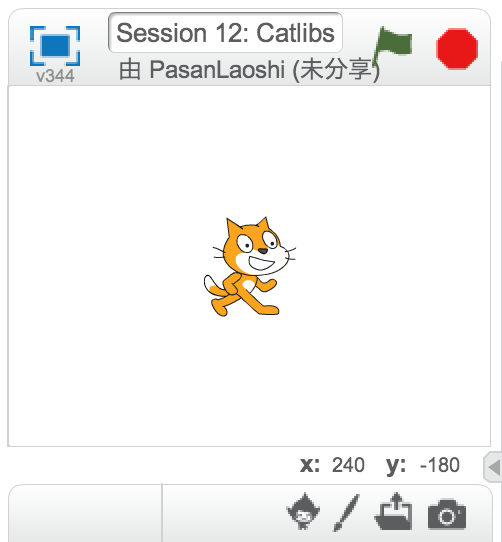 藉由蒐集使用者的輸入內容來創造一個獨特的「瘋狂即興創作」故事。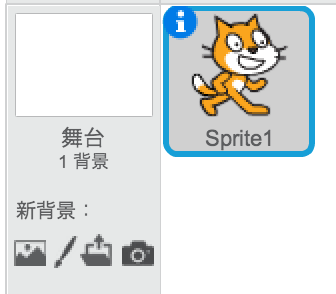 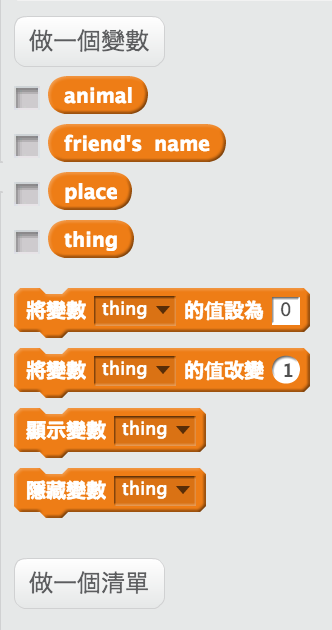 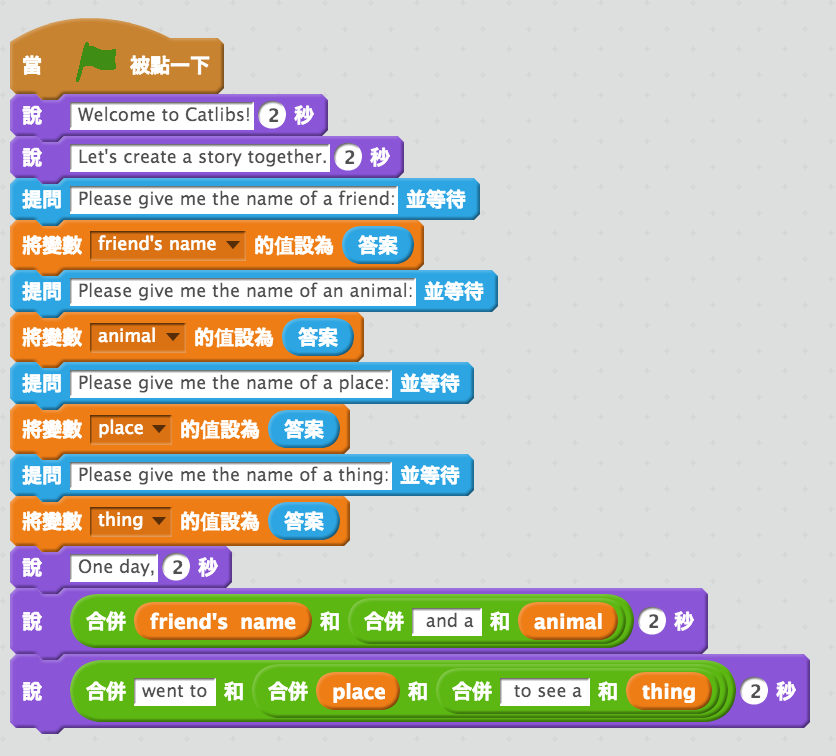  滾動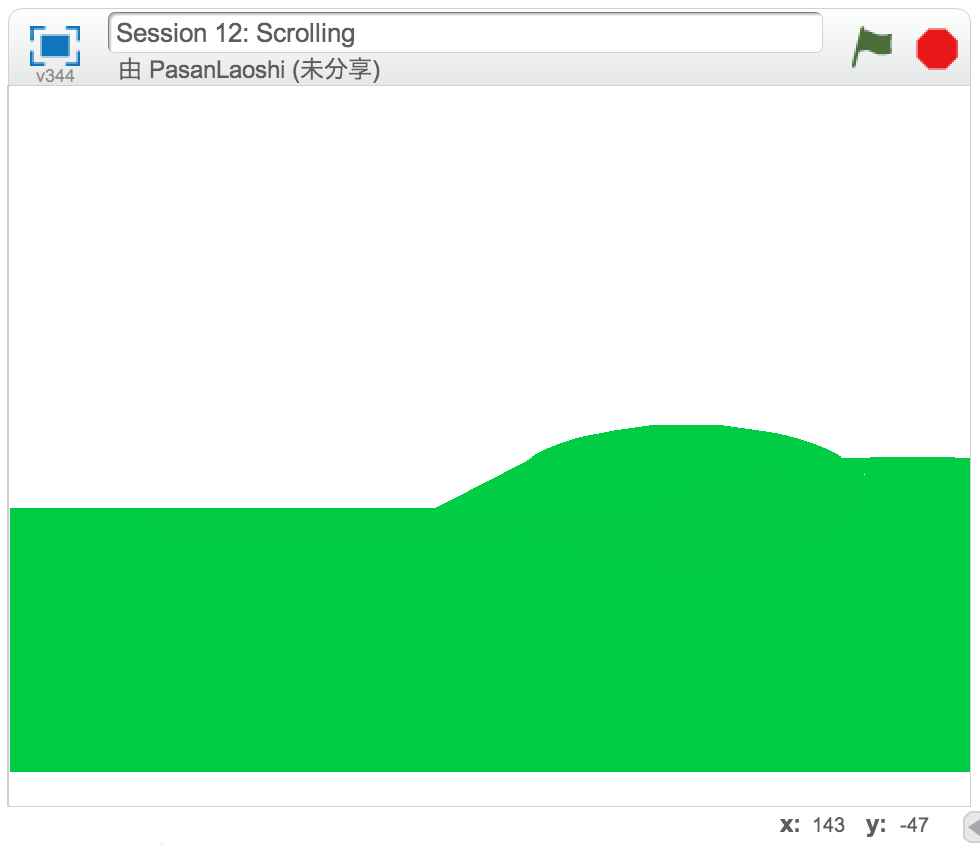 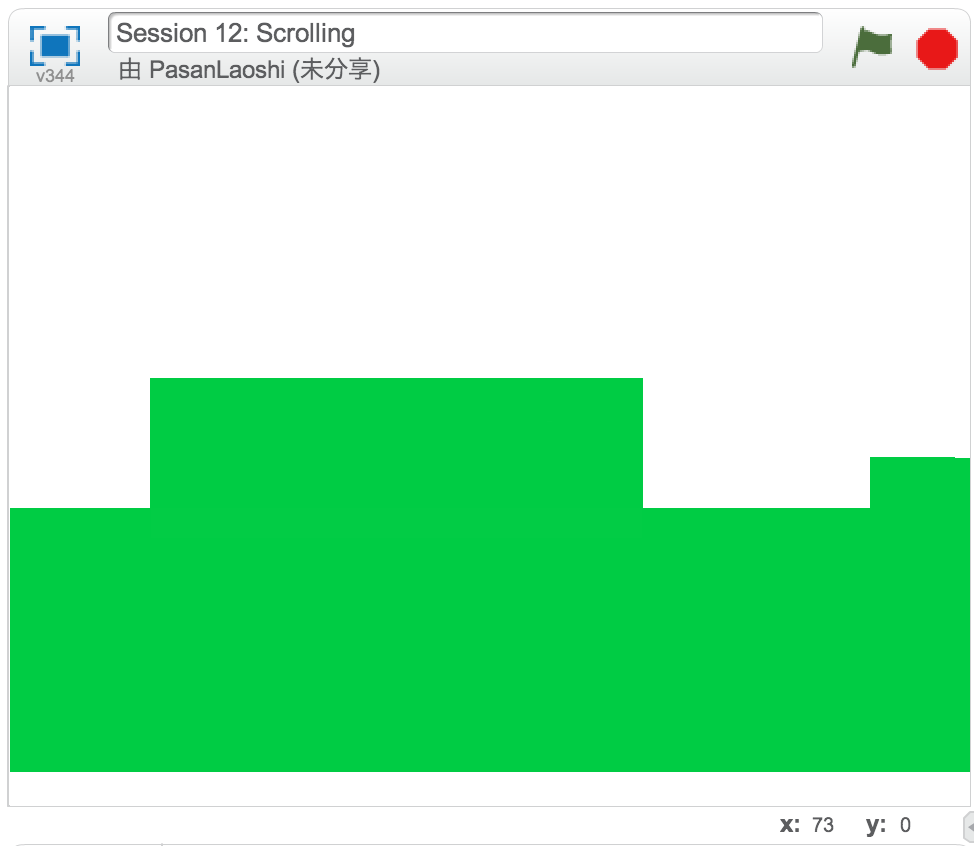 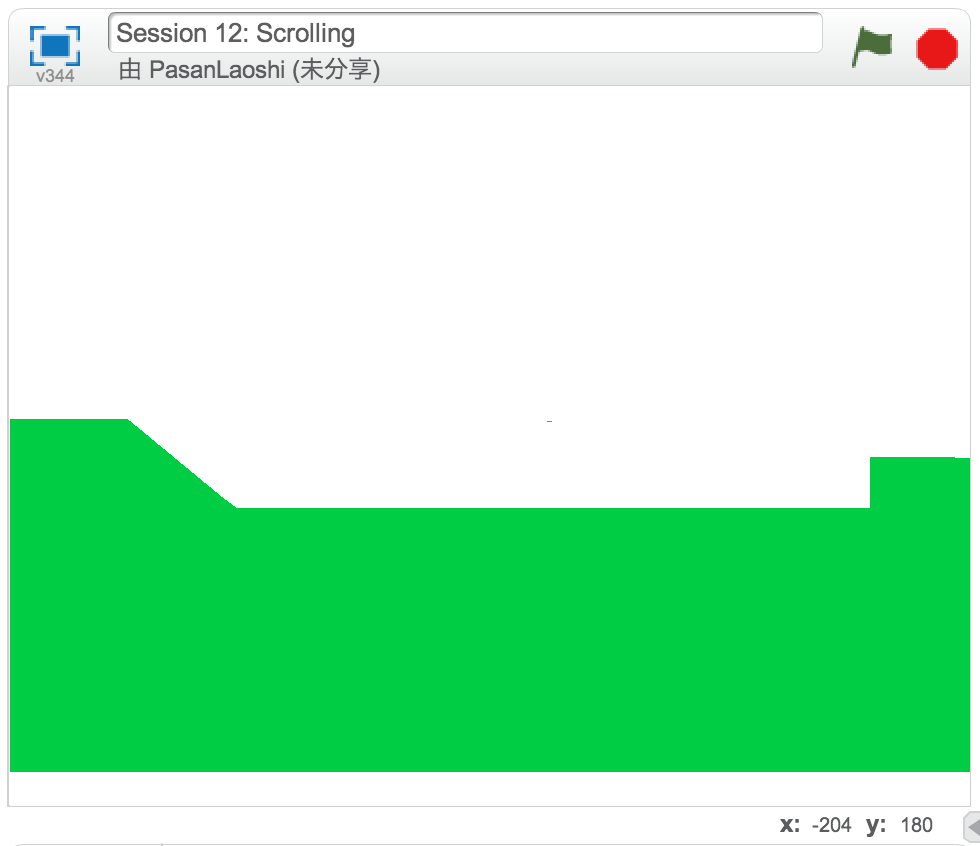 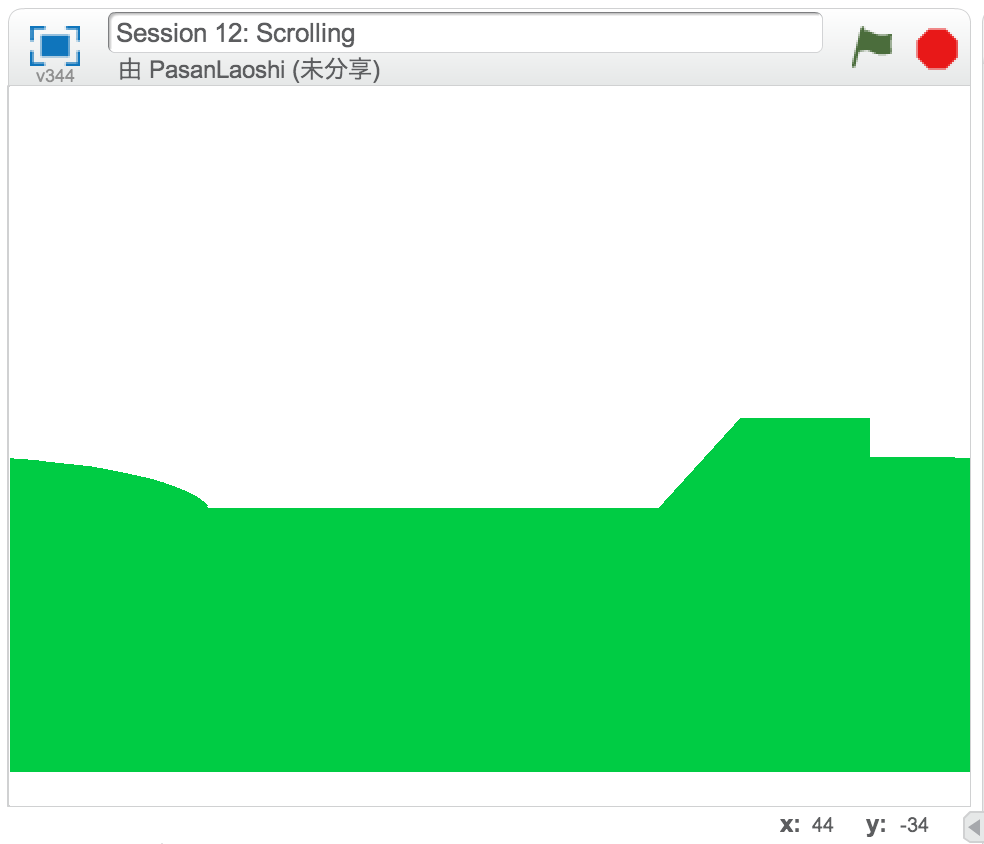 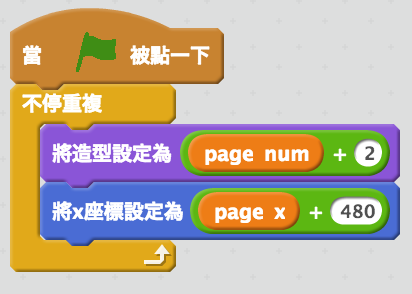 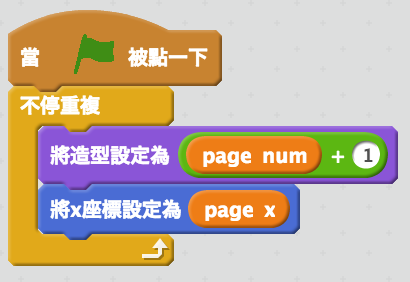 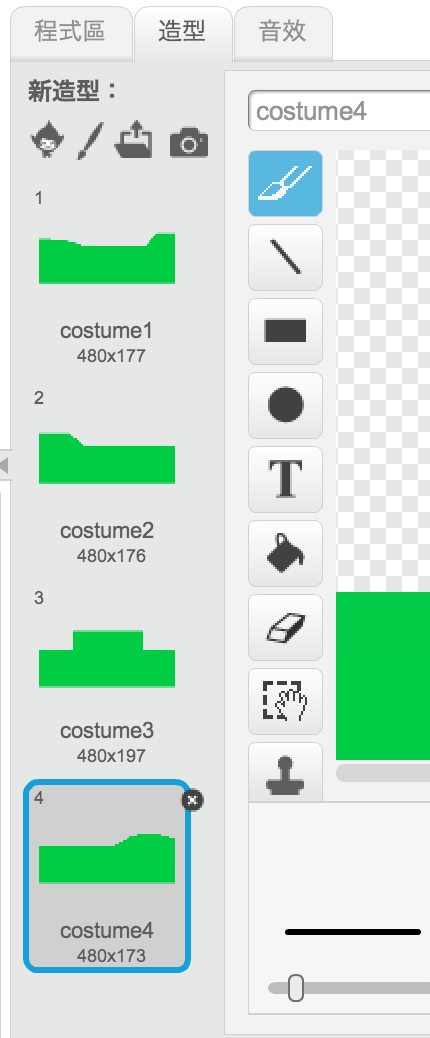 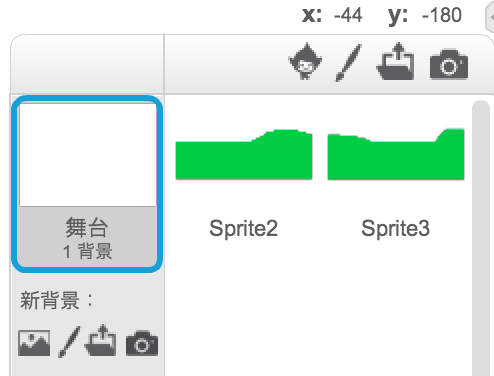 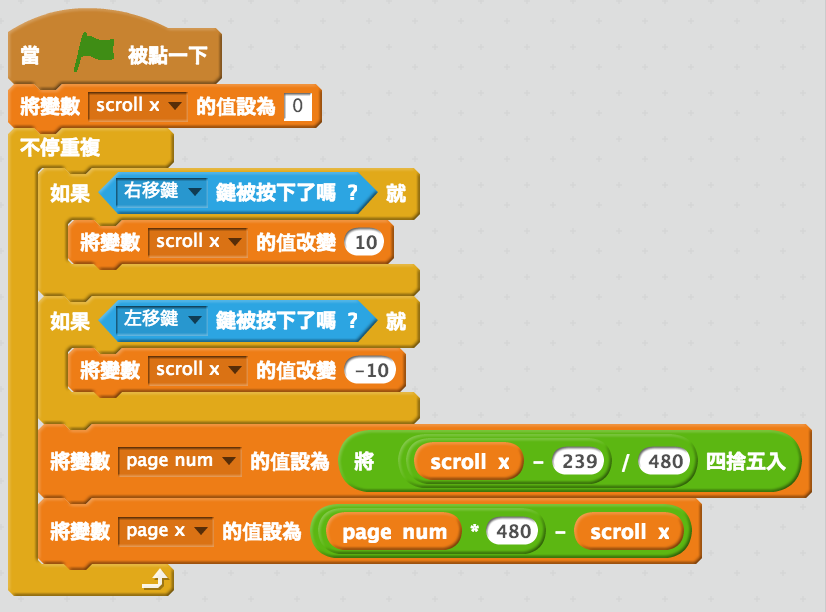 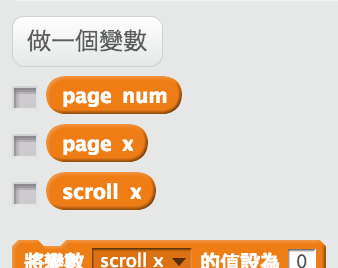 